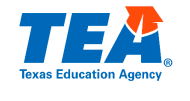 Directions for Accessing Student Results via TexasAssessment.GovStarting on June 28th:Visit TexasAssessment.Gov.Click “Find My Access Code” & log in. Review your child’s STAAR results and the personalized resources to support learning at home. At the beginning of the school year, discuss the results with your child’s teacher and work together to support your child’s learning.